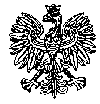 KOMENDA  WOJEWÓDZKA  POLICJIz siedzibą w RadomiuSekcja Zamówień Publicznych	ul. 11 Listopada 37/59,      26-600 Radomtel. 47 701 31 03		tel. 47 701 20 02       Radom, dnia 13.05.2022r.                   Egz. poj.ZP –  782/22 		       Rtj- ..        WYKONAWCY                                     Wyjaśnienia i zmiana treści  SWZ dotyczy postępowania o udzielenie zamówienia publicznego ogłoszonego na dostawę
w trybie przetargu nieograniczonego w przedmiocie zamówienia  pn. Kompleksowa dostawa paliwa gazowego- gazu ziemnego wysokometanowego dla potrzeb jednostek Policji garnizonu mazowieckiego                                    Nr wew. postępowania  15/22	Zamawiający - Komenda Wojewódzka Policji z siedzibą w Radomiu działając na podstawie ustawy z dnia 11 września 2019r. Prawo zamówień publicznych ( Dz. U. z 2021r poz. 1129 ) udziela wyjaśnień na pytania jakie  wpłynęły od Wykonawcy oraz dokonuje zmiany treści SWZ oraz ogłoszenia o zamówieniu :Pytanie  1 Czy w świetle obowiązującej od dnia 26 stycznia 2022 r. ustawy o szczególnych rozwiązaniach służących ochronie odbiorców paliw gazowych w związku z sytuacją na rynku gazu (Dz. U. z2022 r., poz. 202), Zamawiający oczekuje zastosowania ceny  jednostkowej za dostarczone paliwo gazowe zgodnie z uregulowaniami zawartymi w cytowanej powyżej ustawie dla Punktów Poboru Gazu, objętych postępowaniem?  Jeżeli tak, to Wykonawca informuje, iż zastosowanie ceny taryfowej możliwe jest pod warunkiem złożenia przez Zamawiającego oświadczenia, które powinno być dołączone do dokumentacji przetargowej na etapie ogłaszania przetargu.Odpowiedź:Zamawiający informuje, że nie znajduje się w grupie odbiorców uprawnionych do korzystania 
z ochrony taryfowej. Pytanie  2 W przypadku odpowiedzi twierdzącej na pytanie nr 1, Wykonawca prosi o podział zamówienia na części, gdzie zostaną wyodrębnione punkty poboru podlegające ochronie taryfowej oraz te poza rozliczeniem taryfowym lub podział formularza cenowego, tak aby Wykonawca mógł podać ceny za paliwo gazowe dla wolumenu podlegającego chronię taryfowej i inną cenę dla wolumenu nie podlegającego chronię taryfowej.Odpowiedź:Zamawiający informuje, że nie znajduje się w grupie odbiorców uprawnionych do korzystania 
z ochrony taryfowej. Pytanie 3 Wykonawca, w przypadku zastosowania stawek taryfowych dla punktów objętychochroną taryfową, jest w stanie zagwarantować stałą cenę paliwa gazowego oraz opłatę abonamentową do dnia 31-12-2022 r.W związku z powyższym, czy Zamawiający wyraża zgodę na zmianę stawek za paliwo gazowe oraz abonament od dnia 01-01-2023 r. w przypadku zatwierdzenia nowej taryfy przez URE? W przypadku braku zgody na powyższe, Wykonawca wnosi o skrócenie okresu dostaw dla punktów objętych ochroną taryfową, do dnia  31-12-2022 r.Odpowiedź: Zamawiający informuje, że nie znajduje się w grupie odbiorców uprawnionych do korzystania 
z ochrony taryfowej. Pytanie 4W przypadku odpowiedzi twierdzącej na pytanie nr 1 (tj. informacji, iż punkty objęte postępowaniem podlegają ochronie taryfowej), prosimy o informacje, czy Zamawiający wyraża zgodę na poniższy zapis” „Ustalenie wysokości opłat należnych Sprzedawcy z tytułu dostarczania Paliwa gazowego dokonywane będzie według cen i stawek opłat oraz zasad rozliczeń określonych szczegółowo w odpowiedniej Taryfie i w Umowie kompleksowej w ten sposób, że:1)  Paliwo gazowe pobrane w danym Okresie rozliczeniowym na potrzeby zużycia    w gospodarstwach domowych, zgodnie z Oświadczeniem ustawowym będzie rozliczone według cen i stawek opłat określonych w Taryfie stosowanej dla odbiorców w gospodarstwie domowym;2)  ilość Paliwa gazowego [kWh] pobrana na potrzeby zużycia w gospodarstwach domowych ustalana jest na podstawie wskaźnika procentowego określonego  w Oświadczeniu ustawowym;3)  pozostałe Paliwo gazowe pobrane w danym Okresie rozliczeniowym będzie rozliczane według cen i stawek opłat określonych w Załączniku nr ……… do Umowy oraz Taryfie stosowanej dla odbiorców innych niż odbiorcy Paliw gazowych  w gospodarstwach domowych (cennik);4)  Sprzedawca będzie pobierał opłatę abonamentową według stawek określonych w Taryfie stosowanej dla odbiorców gospodarstwie domowym;5)  opłata handlowa przewidziana w Taryfie stosowanej dla odbiorców innych niż odbiorcy Paliw gazowych w gospodarstwach domowych (cennik), nie będzie pobierana.6)  Zmiana ceny jednostkowej paliwa gazowego oraz opłaty abonamentowej nastąpi               w przypadku zmiany Taryfy  stosowanej dla odbiorców w gospodarstwie domowym zatwierdzonej przez Prezesa URE.”Odpowiedź:Zamawiający informuje, że nie znajduje się w grupie odbiorców uprawnionych do korzystania 
z ochrony taryfowej.  Pytanie  5 Czy Zamawiający wyraża zgodę na zawarcie umowy w formie korespondencyjnej lub elektronicznej z zastosowaniem kwalifikowanego podpisu elektronicznego? Odpowiedź:Zamawiający wyraża zgodę  na zawarcie umowy w  formie korespondencyjnej.  Zamawiający nie wyraża zgody na zawarcie umowy w formie  elektronicznej  z zastosowaniem kwalifikowanego podpisu elektronicznego Pytanie 6Czy Zamawiający wyraża zgodę na wystawianie faktur prognoz w grupie taryfowej     W-1.1 i W-2.1 na podstawie prognozowanego zużycia paliwa gazowego (faktura prognoza obejmuje dwa miesiące) oraz faktury rozliczeniowej za pobrane paliwo gazowe wystawionej na koniec okresu rozliczeniowego, której kwota zostanie pomniejszona o kwotę wynikającą z faktur prognozowanych? Wykonawca wskazuje, że w przypadku grupy taryfowej W-1.1 i W-2.1 okres rozliczeniowy, zgodnie z Taryfą Operatora Systemu Dystrybucyjnego wynosi 12 miesięcy.Odpowiedź     Zamawiający nie wyraża zgody na wystawianie faktur prognoz.Pytanie 7 Jeżeli Zamawiający nie wyraża zgody na  wystawianie faktur prognoz w grupie taryfowej W-1.1 i W-2.1, czy Zamawiający będzie przekazywał odczyty Wykonawcy, tak aby okres rozliczeniowy wynosił 1 miesiąc?OdpowiedźZamawiający nie będzie przekazywał odczytów Wykonawcy.Pytanie 8 Czy Zamawiający dopuszcza zmianę wysokości opłat dystrybucyjnych (opłaty stałej oraz zmiennej) w trakcie trwania umowy wynikającej z zatwierdzenia przez Prezesa URE nowej Taryfy Operatora bez względu czy zmiana jest korzystna?Odpowiedź:Zamawiający dopuszcza zmianę wysokości opłat dystrybucyjnych w trakcie trwania umowy, która będzie wynikać z zatwierdzenia nowej Taryfy OSD.Pytanie 9 Wykonawca wyjaśnia, iż zgodnie z  zapisami ustawy Prawo Energetyczne  i rozporządzeń wykonawczych przedsiębiorstwo energetyczne w zakresie obrotu paliwem gazowym w przypadku zatwierdzenia przez Prezesa Urzędu Regulacji Energetyki nowej Taryfy OSD jest zobowiązane stosować aktualne stawki opłat stawek dystrybucyjnych przez cały okres.Odpowiedź Odpowiedzi udzielono w pytaniu nr 8.Pytanie 10 Prosimy o podanie mocy umownych dla punktów poboru.Odpowiedź:Zamawiający wskazał moce umowne dla punktów poboru zakwalifikowanych do grupy taryfowej 
W-5.1., gdzie stanowi to istotny parametr przy szacowaniu wartości zamówienia.Pytanie 11 Wykonawca prosi o informację, czy obecne umowy wymagają wypowiedzenia? Jeśli tak, to kto będzie odpowiedzialny za wypowiedzenie umowy? Jaki jest okres wypowiedzenia umów?Odpowiedź:Zamawiający informuje, że posiada umowy zawarte na czas określony do dnia 01.08.2022 r. Obecne umowy nie wymagają wypowiedzenia, jedynie zgłoszenia się nowego Wykonawcy w wymaganym terminie, aby sprzedaż rozpoczęła się z dniem 02.08.2022 r.Pytanie 12 Prosimy o podanie, na jaki okres (do kiedy) została zgłoszona Operatorowi Systemu Dystrybucji  przez obecnego sprzedawcę (dla punktów poboru Zamawiającego) usługa dystrybucji?Odpowiedź:Zamawiający informuje, że takiej wiedzy nie posiada. Prawidłowe przeprowadzenie procedury zmiany sprzedawcy leży po stronie Wykonawcy, natomiast Zamawiający dołoży wszelkich starań, aby usprawnić ten proces.Pytanie 13Czy Zamawiający wyraża zgodę na zawarcie umowy w formie korespondencyjnej lub w formie elektronicznej z zastosowaniem kwalifikowanego podpisu elektronicznego?Odpowiedź:Zamawiający wyraża zgodę  na zawarcie umowy w  formie korespondencyjnej.  Zamawiający nie wyraża zgody na zawarcie umowy w formie  elektronicznej  z zastosowaniem kwalifikowanego podpisu elektronicznego Pytanie 14 Czy Zamawiający ma zawarte umowy/aneksy w ramach akcji promocyjnych/lojalnościowych, które uniemożliwiają zawarcie nowej umowy sprzedażowej w terminach przewidzianych w postepowaniu?Jeżeli tak, to jakie są terminy wypowiedzeń umów/aneksów w ramach akcji promocyjnych.Odpowiedź:Zamawiający informuje, że nie posiada zawartych umów/aneksów w ramach akcji promocyjnych/lojalnościowych.Pytanie 15 Czy do ceny jednostkowej paliwa gazowego powinna być doliczona stawka podatku akcyzowego zgodnie z obowiązującymi przepisami?Odpowiedź:Do kwestii podatku akcyzowego Zamawiający odniósł się w §2 ust. 10 Załącznika nr 2 do SWZ. 
Do ceny jednostkowej nie należy doliczać podatku akcyzowego. Zamawiający nabywa wyroby gazowe spełniając przesłanki zwolnienia podmiotowego określonego w przepisie art. 31b ust. 2 pkt 2 ustawy o podatku akcyzowym.Pytanie 16 Wykonawca prosi o informację, czy podane w dokumentacji przetargowej parametry dystrybucyjne, w szczególności moce umowne, adresy i numery punktów poboruOdpowiedź:Zamawiający informuje, że moce umowne i numery punktów poboru są zgodne z obecnie obowiązującymi u OSD. Natomiast w załączeniu do Pełnomocnictwa do zmiany sprzedawcy zamawiający dołączy wykaz punktów poboru gazu z uwzględnieniem danych adresowych posiadanych przez OSD.Pytanie 17 Dotyczy punktów nowo przyłączanych – Prosimy o udzielenie odpowiedzi na poniższe:Czy w odniesieniu do wskazanego punktu poboru gazu zostały już wykonane wszystkie prace budowlane, i czy Zamawiający posiada już dokumenty techniczne dotyczące badania szczelności i odbioru instalacji ?Czy Zamawiający posiada warunki przyłączeniowe wydane przez lokalnego Operatora Sieci Dystrybucyjnej ? Wykonawca prosi o informację czy urządzenie pomiarowe (gazomierz) jest zamontowane?Odpowiedź: Zamawiający informuje, że zobowiązuje się przekazać niezbędne dane do uruchomienia dostarczania paliwa gazowego do nowo przyłączanych punktów poboru nie później niż na 21 dni przed datą rozpoczęcia dostaw.Zamawiający informuje, że posiada warunki przyłączeniowe wydane przez OSD.Zamawiający informuje, że urządzenia pomiarowe nie są zamontowane.Pytanie 18 Wykonawca prosi o modyfikacje zapisu par. 2 ust.5 Załącznika nr 2 na treść: Zamawiający zastrzega, że minimalna ilość zużycia paliwa gazowego nie będzie mniejsza niż 85% sumy szacunkowego zużycia. Odpowiedź: Zamawiający nie wyraża zgody na zmianę zapisów umowy.Pytanie 19Wykonawca prosi o modyfikacje zapisu par. 3 ust.3 Załącznika nr 2 na treść:W celu zagwarantowania sprawnej obsługi Wykonawca zapewni Zamawiającemu kontakt z osobą bezpośrednio odpowiedzialnymi za realizację Umowy ze strony Wykonawcy. Wszelkie zgłoszenia Zamawiającego wobec Wykonawcy, wynikające  z treści Umowy, realizowane poprzez kontakt ze wskazanymi osobami za pomocą poczty elektronicznej będą traktowane na równi z przekazaniem informacji tradycyjną drogą pocztową. Wykonawca zobowiązany jest każdorazowo niezwłocznie potwierdzić otrzymanie wiadomości przesłanej pocztą elektroniczną, wiadomością zwrotną oraz niezwłocznie informować Zamawiającego o zmianie osób bezpośrednio odpowiedzialnych za realizację Umowy ze strony Wykonawcy lub danych określonych w ust. 4.Odpowiedź:Zamawiający nie wyraża zgody na zmianę zapisów umowy.Pytanie 20 Prosimy o usunięcie zapisu par. 3 ust.5 Załącznika nr 2.Odpowiedź:Zamawiający nie wyraża zgody na usunięcie zapisów umowy.Pytanie 21Wykonawca wnioskuje o usuniecie zapisów par. 6 ust.7 Załącznika nr 2.Odpowiedź: Zamawiający nie wyraża zgody na usunięcie zapisów umowy. Zamawiający informuje, że prawidłowe wystawienie faktury leży po stronie Wykonawcy.Pytanie 22 Dotyczy: par.7  ust.1 Załącznika nr 2.Czy Zamawiający jest świadomy, że rozpoczęcie dostawy i dystrybucji paliwa gazowego nastąpi zgodnie z zasadami i terminami wynikającymi z Instrukcji Ruchu i Eksploatacji Sieci Dystrybucyjnej  Polskiej Spółki Gazownictwa Sp. z o.o.? W przypadku zawarcia umowy kompleksowej należy ją zgłosić do realizacji właściwemu Operatorowi Systemu Dystrybucyjnego. Koniecznym do rozpoczęcia dostaw paliwa gazowego jest złożenie tzw. Pojedynczego Zlecenia Dystrybucji zgodnie z terminami wynikającymi z IRiESD.Zatem  z uwagi na powyższe, wnioskujemy o dodanie zapisu:” warunkiem rozpoczęcia dostaw jest rozwiązanie dotychczasowych umów na kompleksową dostawę gazu  ziemnego oraz skuteczne przeprowadzenie procedury zmiany Sprzedawcy (lub skuteczne zgłoszenie umowy do Operatora Systemu Dystrybucyjnego)”Odpowiedź:Zamawiający nie wyraża zgody na zmianę zapisów umowy. Prawidłowe zgłoszenie umowy do OSD leży po stronie Wykonawcy, natomiast Zamawiający ze swojej strony przekaże niezbędne informacje w czasie pozwalającym na zachowanie terminów wynikających z IRiESD.Pytanie 23Wykonawca wnioskuje o usuniecie zapisów par. 8 Załącznika nr 2.W przypadku braku zgody na powyższe Wykonawca prosi o obniżenie wysokości kar do 5% Odpowiedź:Zamawiający nie wyraża zgody na usunięcie zapisów umowy.Pytanie 24Dot. par. 8 ust. 3 Wykonawca wnosi o zmianę zapisu, że zapłata kar umownych będzie wyłącznie na podstawie noty obciążeniowej.Odpowiedź: Zamawiający nie wyraża zgody na zmianę zapisów umowy. Zamawiający informuje, że w przypadku naliczenia kary umownej, zostanie wystawiona nota obciążeniowa.Ponadto w związku z art. 5K Rozporządzenia  833/2014 w brzmieniu nadanym rozporządzeniem 2022/576  i art. 7 ust. 1  ustawy  o szczególnych rozwiązaniach w zakresie przeciwdziałania wspieraniu agresji na Ukrainę oraz służących ochronie bezpieczeństwa narodowego  ustanowiono dodatkowe obligatoryjne przesłanki wykluczenia wykonawców z postępowania, w związku  z tym  Zamawiający będzie żądał  (na wezwanie) dwóch dodatkowych podmiotowych środków dowodowych  tj.Załącznika nr 10- Oświadczenie  wykonawcy/wykonawcy wspólnie ubiegającego się o udzielenie zamówienia   DOTYCZĄCE PRZESŁANEK WYKLUCZENIA Z ART. 5K ROZPORZĄDZENIA 833/2014 ORAZ ART. 7 UST. 1 USTAWY o szczególnych rozwiązaniach w zakresie przeciwdziałania wspieraniu agresji na Ukrainę oraz służących ochronie bezpieczeństwa narodowego- składane na podstawie art. 125 ust. 1 ustawy PzpZałącznika nr 11 -  Oświadczenia podmiotu udostępniającego zasoby DOTYCZĄCE PRZESŁANEK WYKLUCZENIA Z ART. 5K ROZPORZĄDZENIA 833/2014 ORAZ ART. 7 UST. 1 USTAWY o szczególnych rozwiązaniach w zakresie przeciwdziałania wspieraniu agresji na Ukrainę oraz służących ochronie bezpieczeństwa narodowego  - składane na podstawie art. 125 ust. 5 ustawy PzpW związku z powyższym  Zamawiający dokonuje zmiany w  w pkt. XIX Wykaz podmiotowych środków dowodowych  w pkt. 1 ppkt. 4 i 5 o treści:W celu potwierdzenia braku podstaw wykluczenia Wykonawcy z udziału w postępowaniu 
o udzielenie zamówienia publicznego, Zamawiający będzie żądał (na wezwanie)  następujących podmiotowych środków dowodowych:4) Oświadczenia  wykonawcy/wykonawcy wspólnie ubiegającego się o udzielenie zamówienia   DOTYCZĄCE PRZESŁANEK WYKLUCZENIA Z ART. 5K ROZPORZĄDZENIA 833/2014 ORAZ ART. 7 UST. 1 USTAWY o szczególnych rozwiązaniach w zakresie przeciwdziałania wspieraniu agresji na Ukrainę oraz służących ochronie bezpieczeństwa narodowego- składane na podstawie art. 125 ust. 1 ustawy Pzp  -  Załącznik nr 105) Oświadczenia podmiotu udostępniającego zasoby DOTYCZĄCE PRZESŁANEK WYKLUCZENIA Z ART. 5K ROZPORZĄDZENIA 833/2014 ORAZ ART. 7 UST. 1 USTAWY o szczególnych rozwiązaniach w zakresie przeciwdziałania wspieraniu agresji na Ukrainę oraz służących ochronie bezpieczeństwa narodowego  - składane na podstawie art. 125 ust. 5 ustawy Pzp – Załącznik nr 11 Pozostałe zapisy SWZ  pozostają bez zmian.Zamawiający na platformie zakupowej pod adresem https://platformazakupowa.pl/pn/kwp_radom udostępnił  załącznik nr 10 i 11W związku z powyższymi zmianami, zmianie ulega też ogłoszenie o zamówieniu na stronie TED w Sekcji VI – informacje uzupełniające.									Z poważaniem	KierownikSekcji Zamówień PublicznychKWP z s. w RadomiuJustyna KowalskaWyk. 1egz.Informację przesłano za pośrednictwem  platformy  zakupowej Open Nexus,  www.platformazaqkupowa.pl/pn/kwp_radom w dniu  13.05.2022r.Opr. E.P.G